KATA PENGANTARPuji syukur kami panjatkan kehadirat Allah SWT karena atas segala limpahan rahmat dan karunia-Nya sehingga pada kesempatan ini kami dapat menyelesaikan penyususnan Rencana Strategis (RENSTRA) Organisasi  Perangkat Daerah (OPD) Kecamatan Yosowilangun Kabupaten Lumajang.Rencana Strategis ini disusun untuk memenuhi kewajiban OPD Kecamatan Yosowilangun dalam menyelenggarakan Pemerintahan dan berfungsi sebagai pedoman dalam menyusun Rencana Kerja Tahunan (RKT) dalam bentuk Organisasi Pemerangkat             Daerah (OPD). Rencana Strategis ini merupakan  dokumen perencanaan yang memuat berbagai Program dan kegiatan ditingkat Kecamatan untuk mendukung tercapainya Visi dan Misi Pemerintah Kabupaten Lumajang dalam kurun waktu 5 (lima) Tahun kedepan, yakni Tahun 2018  – 2023.Mudah-mudahan Rencana Strategis Kantor Kecamatan Yosowilangun Kabupaten Lumajang ini dapat menjadi pedoman dan arahan kinerja bagi seluruh komponen aparatur Pemerintah Kecamatan Yosowilangun yang pada gilirannya dapat mendukung tercapainya Visi dan misi Pemerintahan Kabupaten Lumajang.Usaha maksimal dalam penyusunan Rencana Strategis ini telah kami lakukan, namun kami menyadari sepenuhnya bahwa penyusunan Rencana Strategis OPD Kecamatan Yosowilagun ini masih jauh dari sempurna dan secara terbuka kami senantiasa meminta petunjuk, kritik serta saran guna perbaikan dari penulisan Rencana Strategis ini.Akhirnya semoga Rencana Strategis ini dapat bermanfaat dan sesuai dengan tujuan dan harapan, Amiin.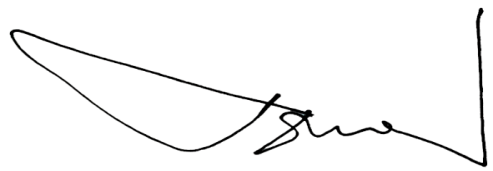 iDAFTAR  ISIKATA PENGANTAR 		iDAFTAR ISI 			ii	BAB	I	PENDAHULUAN 		1		1.1 	Latar Belakang ….		1     		1.2 	Landasan Hukum 			2     		1.3 	Maksud dan Tujuan			3     		1.4 	Sistematika Penulisan 			4BAB	II	GAMBARAN PELAYANAN UMUM 			5		2.1	Tugas, Fungsi dan Struktur Organisasi 			5			2.1.1	Camat 			5			2.1.2	Sekretariat 			6			2.1.3	Seksi Pemerintahan 			7			2.1.4	Seksi Ketentraman dan Ketertiban 			8			2.1.5	Seksi Pemberdayaan 			9			2.1.6	Seksi Perekonomian dan Pembangunan			10			2.1.7	Seksi Pelayanan Umum			11		2.2	Sumber Daya Perangkat Daerah			12			2.2.1	Sumber Daya AParatur			12			2.2.2	Kondisi Sarana dan Prasarana Penunjang			13		2.3	Kinerja Pelayanan Perangkat Daerah 			15		2.4	Tantangan dan Peluang Pengembangan Pelayanan Perangkat			Daerah 			18BAB	III	PERMASALAHAN DAN ISU-ISU STRATEGIS PERANGKAT DAERAH			19 		3.1	Identifikasi Permasalahan Berdasarkan Tugas dan Fungsi			Pelayanan Perangkat Daerah 			19		3.2	Telaah Visi, Misi dan Program Kepala Daerah dan Wakil Kepala			Daerah Terpilih 			21		3.3	Telaah Renstra K/L dan Renstra 			24		3.4	Telaah Rencana Tata Ruang Wilayah dan Kajian Lingkungan			Hidup Strategis 			24		3.5	Penetuan Isu-isu Strategis 			26BAB	IV	TUJUAN, DAN SASARAN 			28			4.1	Tujuan dan Sasaran Jangka Menengah Perangkat Daerah 			28				4.1.1	Tujuan 			28				4.1.2	Sasaran 			28BAB	V	STRATEGI DAN ARAH KEBIJAKAN 			30BAB	VI	RENCANA PROGRAM DAN KEGIATAN, SERTA PENDANAAN		INDIKATIF 			32			6.1	Rencana  Program 			32BAB	VII	KINERJA PENYELENGGARAAN BIDANG URUSAN 			38BAB	VIII	PENUTUP 			39			8.1	Pedoman Transisi 			39			8.2	Kaidah Pelaksanaan 			39iiBAB IPENDAHULUAN1.1	Latar Belakang	Penyelenggaraan pemerintahan dan pelaksanaan pembangunan dalam era 	otonomi daerah diarahkan untuk meningkatkan pemberdayaan masyarakat melalui 	pembangunan, sehingga masyarakat memiliki kekuatan dalam menghadapi berbagai krisis maupun tantangan.	Pembangunan adalah suatu proses perubahan yang berkelanjutan menuju kualitas kehidupan yang menempatkan manusia sebagai sumber daya alam yang berkelanjutan dan berwawasan lingkungan. Dengan demikian, rencana dan perencanaan  pembangunan harus dapat memberikan pilihan kepada masyarakat. Dokumen Rencana Pembangunan Jangka Menengah Daerah (RPJMD) Kabupaten Lumajang merupakan acuan Satuan Kerja Perangkat Daerah untuk menyusun Rencana Strategis (RENSTRA). Disamping itu, berdasarkan Peraturan Bupati Lumajang Nomor: 86 Tahun 2016 tanggal 10 November tentang Penjabaran Tugas dan Fungsi Organisasi Kecamatan di Kabupaten Lumajang, maka pemerintah kecamatan mempunyai tugas melaksanakan kewenangan pemerintah yang dilimpahkan oleh Bupati sesuai dengan karakteristik wilayah, kebutuhan dan tugas pemerintahan lainnya berdasarkan peraturan perundang-undangan.	Kecamatan merupakan perangkat Daerah Kabupaten/Kota sebagai pelaksana teknis kewilayahan yang mempunyai wilayah kerja tertentu dan dipimpin oleh Camat yang tertuang dalam PP Nomor 19 Tahun 2008 tentang Kecamatan, Camat menyelenggarakan tugas umum pemerintahan yang meliputi :Mengkoordinasikan Kegiatan Pemberdayaan Masyarakat;Mengkoordinasikan upaya penyelenggaraan ketentraman dan ketertiban umum;Mengkoordinasikan penerapan dan penegakan peraturan perundang-undangan;Mengkoordinasikan pemeliharaan prasarana dan fasilitas pelayanan umum;Mengkoordinasikan penyelenggaraan kegiatan pemerintahan di tingkat Kecamatan;Membina penyelenggaraan pemerintahan desa dan/atau kelurahan; danMelaksanakan pelayanan masyarakat yang menjadi ruang lingkup tugasnya dan/atau yang belum dapat dilaksanakan pemerintahan desa atau keluarahan.	Berdasarkan ketentuan-ketentuan di atas, pemerintah Kecamatan Yosowilangun selaku OPD mempunyai kewajiban untuk menyusun Rencana Strategis      5 (Lima) Tahunan yang selanjutnya disebut dengan Rencana Strategis Pemerintah Kecamatan Yosowilangun Tahun 2018 – 2023.		Dalam rangka mengaplikasikan integrasi antara perencanaan dan penganggaran dalam dokumen Renstra Kecamatan Yosowilangun Tahun 2018-2023, sebagaimana telah diatur dalam peraturan perundang-undangan terkait, dan dalam rangka mengantisipasi dinamika perkembangan masyarakat yang langsung maupun tidak langsung akan berimplikasi terhadap tuntutan kebutuhan pelayanan yang semakin cepat, tepat, dan mudah, serta profesional, maka target capaian program dan kegiatan, serta pagu indikatif yang telah tertuang dalam dokumen RPJMD dijadikan pedoman dan dituangkan kedalam daftar prioritas program dan kegiatan untuk selama 5 (lima) tahun kedepan.		Dokumen perencanaan ini diharapkan mampu menjaga konsistensi dan komitmen pelaksanaan pemerintahan dan pembangunan daerah serta mengoptimalkan implementasi program/kegiatan dalam rangka pencapaian Visi Kabupaten Lumajang Tahun 2018-2023 yaitu : “ Terwujudnya Masyarakat Lumajang  yang makmur, berdaya saing dan bermartabat”. 1.2	Landasan Hukum			Dokumen Rencana Strategis (RENSTRA) Satuan Kerja Perangkat Daerah Kecamatan Yosowilangun Kabupaten Lumajang Tahun 2018 - 2023 disusun atas dasar:Landasan Riil		: PancasilaLandasan Konstitusional		: Undang-undang Dasar RI 1945Landasan Operasional		:	Undang-undang Nomor 17 Tahun 2003 tentang Keuangan Negara (Lembaran 	Negara  Republik  Indonesia  Tahun 2003 Nomor 47, Tambahan Lembaran 	Negera Republik Indonesia Nomor 4286);Undang-undang Nomor 25 Tahun 2004 tentang Sistem Perencanaan 	Pembangunan Nasional (Lembaran Negara Republik Indonesia Tahun 2004 	Nomor 104, Tambahan Lembaran Negara Republik Indonesia Nomor 4421);Undang-undang Nomor 32 Tahun 2004 tentang Pemerintah Daerah (Lembaran 	Negara  Republik Indonesia Tahun 2004 Nomor 125, Tambahan Lembaran 	Negara Republik Indonesia Nomor 4437);Intruksi Presiden No. 9 Tahun 2000 tentang Pengarusutamaan Gender dalam 	Pembangunan Presiden Republik Indonesia;Peraturan Menteri Dalam Negeri Nomor 86 Tahun 2017 tentang Tata Cara Perencanaan, Pengendalian Dan Evaluasi Pembangunan Daerah, Tata Cara Evaluasi Rancangan Peraturan Daerah Tentang Rencana Pembangunan Jangka Panjang Daerah Dan Rencana Pembangunan Jangka Menengah Daerah, Serta Tata Cara Perubahan Rencana Pembangunan Jangka Panjang Daerah, Rencana Pembangunan Jangka Menengah Daerah, Dan Rencana Kerja Pemerintah Daerah (Berita Negara Republik Indonesia Tahun 2017 Nomor 1312) ;Peraturan Menteri Dalam Negeri tentang Perubahan atas Peraturan Menteri 	Dalam Negeri Nomor 15 Tahun 2008 tentang Pedoman Umum Pelaksanaan 	Pengarusutamaan Gender di Daerah;Peraturan Menteri dalam Negeri Nomor 13 Tahun 2006 tentang Pedoman 	Pengelolaan Keuangan Daerah;Peraturan Daerah Kabupaten Lumajang Nomor 7 Tahun 2007 tentang Pokok-	Pokok Pengelolaan Keuangan Daerah;Peraturan Daerah Kabupaten Lumajang Nomor 1 Tahun 2019 tentang Rencana 	Pembangunan Jangka Menengah (RPJM) Daerah Kabupaten Lumajang Tahun 	2018-2023.1.3	Maksud dan Tujuan			Renstra Kecamatan Yosowilangun disusun dengan maksud sebagai pedoman dalam menyusun sasaran, program dan kegiatan serta dapat dijadikan arah dan acuan bagi seluruh komponen pembangunan baik aparatur pemerintah kecamatan dan masyarakat dalam mewujudkan visi, misi, dan arah pembangunan yang telah disepakati bersama sebagai penjabaran RPJMD untuk jangka waktu lima tahun kedepan. sebagai penjabaran RPJMD untuk jangka waktu lima tahun, dan sebagai pedoman dalam penyusunan dokumen rencana pembangunan lainnya diantaranya :1.	Rencana Kinerja Tahunan (Renja);2.	Rencana Kerja Anggaran (RKA) dan Dokumen Pelaksanaan Anggaran (DPA).		Adapun tujuan penyusunan Renstra Kecamatan Yosowilangun adalah :1. 	Memenuhi ketentuan peraturan perundangan tentang perencanaan;2. 	Menyediakan dokumen dan acuan resmi bagi seluruh aparat kecamatan serta 	masyarakat dalam rangka menentukan prioritas, program dan kegiatan 	Kecamatan Yosowilangun;3.  Menjabarkan tentang gambaran umum daerah sekarang dan yang ingin dicapai 	pada lima tahun kedepan sekaligus tujuan yang ingin dicapai dalam rangka 	mewujudkan tercapainya visi dan misi kepala daerah.1.4	Sistematika Penulisan	Dokumen Rencana Strategis (Renstra) OPD Kecamatan Yosowilangun ini meliputi :BAB I	PENDAHULUAN 	1.1 Latar Belakang      	1.2 Landasan Hukum      	1.3 Maksud dan Tujuan     	1.4 Sistematika PenulisanBAB II	GAMBARAN PELAYANAN UMUM	2.1	Tugas, Fungsi dan Struktur Organisasi 		2.1.1	Camat		2.1.2	Sekretariat 		2.1.3	Seksi Pemerintahan		2.1.4	Seksi Ketentraman dan Ketertiban 		2.1.5	Seksi Pemberdayaan 		2.1.6	Seksi Perekonomian dan Pembangunan		2.1.7	Seksi Pelayanan Umum	2.2	Sumber Daya Perangkat Daerah		2.2.1	Sumber Daya AParatur		2.2.2	Kondisi Sarana dan Prasarana Penunjang	2.3	Kinerja Pelayanan Perangkat Daerah 	2.4	Tantangan dan Peluang Pengembangan Pelayanan Perangkat DaerahBAB III	PERMASALAHAN DAN ISU-ISU STRATEGIS PERANGKAT DAERAH  	3.1	Identifikasi Permasalahan Berdasarkan Tugas dan Fungsi		Pelayanan Perangkat Daerah	3.2	Telaah Visi, Misi dan Program Kepala Daerah dan Wakil 		Kepala Daerah Terpilih 	3.3	Telaah Renstra K/L dan Renstra 	3.4	Telaah Rencana Tata Ruang Wilayah dan Kajian Lingkungan 		Hidup Strategis	3.5	Penetuan Isu-isu StrategisBAB IV	TUJUAN, DAN SASARAN 		4.1	Tujuan dan Sasaran Jangka Menengah Perangkat Daerah			4.1.1	Tujuan 			4.1.2	SasaranBAB V	STRATEGI DAN ARAH KEBIJAKANBAB VI	RENCANA PROGRAM DAN KEGIATAN, SERTA PENDANAAN INDIKATIF 		6.1	Rencana  Program BAB VII	KINERJA PENYELENGGARAAN BIDANG URUSAN BABVIII PENUTUP		8.1	Pedoman Transisi		8.2	Pedoman PelaksanaanBAB IIGAMBARAN PELAYANAN PERANGKAT DAERAH2.1	Tugas, Fungsi dan Struktur Organisasi Kecamatan Yosowilangun		Kecamatan dibentuk dalam rangka meningkatkan koordinasi penyelenggaraan pemerintahan, pelayanan publik dan pemberdayaan masyarakat desa dan kelurahan.	Dengan ditetapkannya Peraturan Daerah Nomor 15 Tahun 2016 tentang Pembentukan dan Susunan Perangkat Daerah, maka selanjutnya tugas pokok dan fungsi organisasi Kecamatan ditetapkan melalui Peraturan Bupati Lumajang Nomor: 86 Tahun 2016 tanggal 10 Nopember 2016 tentang Kedudukan, Susunan Organisasi, Uraian Tugas dan Fungsi serta Tata Kerja Kecamatan dan Kelurahan. 2.1.1	Camat		Camat mempunyai tugas melaksanakan kewenangan pemerintahan yang dilimpahkan oleh Bupati sesuai karakteristik wilayah, kebutuhan dan tugas pemerintahan lainnya berdasarkan peraturan perundang-undangan. Dalam melaksanakan tugasnya Camat berada di bawah dan bertanggung jawab kepada Bupati melalui Sekretaris Daerah. Selanjutnya untuk melaksanakan tugas tersebut, Camat mempunyai fungsi :a.	Menyelenggarakan urusan pemerintahan umum;b.	Mengkoordinasikan kegiatan pemberdayaan masyarakat;c.	Mengkoordinasikan upaya penyelenggaraan ketentraman dan 	ketertiban umum;d	Mengkoordinasikan penerapan dan penegakan peraturan Daerah dan 	Peraturan Bupati;e.	Mengkoordinasikan pemeliharaan prasarana dan sarana pelayanan 	umum;f.	Mengkoordinasikan penyelenggaraan kegiatan pemerintahan yang 	dilakukan oleh perangkat daerah di tingkat kecamatan;g.	Melakukan pembinaan dan mengawasi penyelenggaraan kegiatan desa 	atau kelurahan;h.	Mengkoordinasikan     penyelenggaraan    urusan    pemerintahan    yang menjadi    kewenangan    kabupaten   yang   tidak  dilaksanakan oleh unit kerja pemerintah daerah kabupaten yang ada di kecamatan;i.	Melaksanakan sebagaian kewenangan Bupati yang dilimpahkan;j.	Melaksanakan tugas lain yang diberikan oleh Bupati terkait dengan 	tugas dan fungsinya.2.1.2	Sekretariat	Sekretariat Kecamatan mempunyai tugas merencanakan, melaksanakan, mengkoordinasikan dan mengendalikan kegiatan penyusunan program, administrasi umum, kepegawaian, keuangan serta memberikan pelayanan teknis administratif dan fungsional kepada semua unsur di lingkungan kecamatan berdasarkan pedoman dan kebijakan yang ditetapkan oleh Camat. Uraian tugas Sekretariat Kecamatan adalah sebagai berikut :		a.	Sub Bagian Umum dan Kepegawaian	Sub Bagian Umum mempunyai tugas membantu Sekretaris melaksanakan urusan umum, perlengkapan, kepegawaian, pelayanan administrasi dan rumah tangga kecamatan. Untuk melaksanakan tugas sebagaimana dimaksud, Sub Bagian Umum mempunyai fungsi : a.	menyusun rencana program kerja Sub Bagian Umum dan 	Kepegawaian;b.	menyusun dan penyiapan bahan koordinasi dalam penyusunan 	rencana program dan kegiatan kecamatan;c.	melakukan administrasi kepegawaian;d.	melaksanakan surat menyurat dan kearsipan;e.	melaksanakan urusan kerjasama, hubungan masyarakat	 dan 	keprotokolan;f.	melakukan telaahan dan penyiapan bahan penyusunan peraturan 	perundang-undangan;g.	melaksanakan monitoring dan evaluasi program kegiatan;h.	memberikan saran dan pertimbangan kepada Sekretaris;i.	melaksanakan tugas-tugas lain yang diberikan oleh Sekretaris.b.	Sub Bagian Keuangan		Sub Bagian Keuangan mempunyai tugas membantu Sekretaris melaksanakan usulan keuangan dan melaksanakan penatausahaan administrasi keuangan kecamatan. Untuk melaksanakan tugas sebagaimana dimaksud, Sub Bagian Keuangan mempunyai fungsi : a.		menyusun rencana program kerja Sub Bagian Keuangan;b.		melakukan penyiapan bahan koordinasi dalam penyusunan anggaran;c.		melakukan pengelolaan administrasi keuangan;d.		menyusun perencanaan dan pengembangan kecamatan;e.		menyusun laporan perencanaan dan kinerja (Rencana Stategis/Renstra, Rencana 	Kerja/Renja, Laporan Akuntabilitas Kinerja Instansi/LAKIP, pengukuran Indeks Kepuasan Masyarakat dan lain-lain);f.		melakukan urusan rumah tangga, keamanan dan kebersihan Kecamatan;g.		melakukan pembangunan dan pemeliharaan sarana prasarana Kecamatan;h.		melakukan pengelolaan pengadaan dan inventarisasi barang daerah;i.		melakukan penyusunan Rencana Kebutuhan Barang Unit (RKBU) dan Rencana Pemeliharaan Barang Unit (RPBU);j.		melakukan administrasi barang milik daerah;2.1.3	Seksi Pemerintahan		Seksi Pemerintahan mempunyai tugas membantu Camat dalam menyiapkan bahan perumusan kebijakan, pelaksanaan, evaluasi dan pelaporan urusan Tata Pemerintahan. Untuk melaksanakan tugas sebagaimana dimaksud, Seksi Pemerintahan Mempunyai fungsi :a.	Menyusun rencana kegiatan dan program kerja seksi pemerintahan;b.	Melaksanakan koordinasi penyiapan bahan perumusan kebijakan di 	bidang pemerintahan;c.	Memfasilitasi pembinaan kerukunan hidup bermasyarakat;d.	Mengkoordinasikan UPT/Instansi pemerintah di wilayah kerjanya;e.	Memfasilitasi penyelenggaraan pemilihan kades dan BPD;f.	Memfasilitasi pelaksanaan pengambilan sumpah/ janji dan pelantikan 	Kades, anggota dan pimpinan Badan permusyawaratan desa di wilayah 	kerjanya;g.	Melaksanakan penilaian atas laporan pertanggungjawaban kepala desa;h.	Memfasilitasi penyelenggaraan kerjasama antar desa dan penyelesaian 	perselisihan antar desa;i.	Memfasilitasi penataan desa/kelurahan;j.	Memfasilitasi penyusunan peraturan desa;k.	Memfasilitasi administrasi desa/kelurahan;l.	Melaksanakan kegiatan administrasi kependudukan;m.	Melaksanakan inventarisasi asset daerah/kekayaan daerah lainnya 	yang ada di wilayah kerjanya;n.	Melaporkan pelaksanaan tugas dan program kerja seksi pemerintahan;o.	Memberikan saran dan pertimbangan kepada camat;p.	Melaksanakan tugas – tugas lain yang diberikan oleh camat.2.1.4	Seksi Ketentraman dan Ketertiban		Seksi Ketentraman dan Ketertiban mempunyai tugas membantu Camat dalam menyiapkan bahan perumusan kebijakan, pelaksanaan, evaluasi dan pelaporan urusan ketentraman dan ketertiban. Untuk melaksanakan tugas dimaksud, Seksi Ketentraman dan Ketertiban mempunyai fungsi :a.	Menyusun rencana kegiatan dan program kerja seksi ketentraman dan 	ketertiban;b.	Melaksanakan koordinasi penyiapan bahan peruimusan kebijakan di 	bidang ketentraman dan ketertiban;c.	Melaksanakan pembinaan ketentraman dan ketertiban serta 	kemasyarakatan 	pembinaan     ideologi     Negara    dan   kesatuan         bangsa;d.	Mengkoordinir dan mengendalikan tugas satuan polisi pamong praja di 	kecamatan;e.	Membina dan memfasilitasi ketentraman dan ketertiban, perlindungan 	masyarakat (Linmas) dan pengaturan pedagang kaki lima;f.	Menegakkan dan pelaksanaan peraturan daerah dan keputusan kepala 	daerah 	serta peraturan perundang – undangan lainnya di wilayah 	kerjanya;g.	Mengkoordinasikan penyusunan bahan pembinaan/ fasilitasi penataan 	pengamanan dan perlindungan masyarakat (Linmas);h.	Menghimpun dan pengolahan data pembinaan / fasilitas penataan 	keamanan dan perlindungan masyarakat (Linmas);i.	Melaksanakan monitoring, evaluasi dan pelaporan kegiatan 	pembinaan/ fasilitasi, 	penataan, pengamanan dan perlindungan 	masyarakat;j.	Memberikan saran dan pertimbangan kepada camat;k.	Melaksanakan tugas – tugas lain yang diberikan oleh camat2.1.5	Seksi Pemberdayaan		Seksi Pemberdayaan mempunyai tugas membantu Camat dalam menyiapkan bahan perumusan kebijakan, pelaksanaan, evaluasi dan pelaporan urusan Pemberdayaan Masyarakat dan Desa. Untuk melaksanakan tugas sebagaimana dimaksud, seksi Pemberdayaan Masyarakat dan Desa mempunyai fungsi:a.	Menyusun rencana kegiatan dan program kerja seksi pemberdayaan 	masyarakat;b.	Melaksanakan koordinasi penyiapan bahan perumusan kebijakan di 	bidang Pemberdayaan masyarakat di desa/kelurahan;c.	Melaksanakan pembinaan/pemantapan lembaga kemasyarakatan 	desa/kelurahan;d.	Memfasilitasi penyelenggaraan pendidikan usia dini;e.	Membina kegiatan program pendidikan, generasi muda, keolahragaan, 	kebudayaan, kepramukaan, peranan wanita serta kesehatan 	masyarakat;f.	Memfasilitasi penyelenggaraan program keluarga berencana;g.	Memfasilitasi penanggulangan masalah social;h.	Mencegah dan penanggulangan bencana alam dan pengungsi; i.	Memfasilitasi kegiatan sosial, organisasi kemasyarakatan dan lembaga 	swadaya 	masyarakat (LSM);j.	Memantapkan pola keterpaduan pemberdayaan masyarakat 	desa/kelurahan;k.	Meningkatkan partisipasi dan keswadayaan masyarakat dalam 	pembangunan desa/ kelurahan;l.	Melaporkan pelaksanaan tugas dan program kerja seksi pemberdayaan 	masyarakat dan desa;m.	Memberikan saran dan pertimbangan kepada camat;n.	Melaksanakan tugas – tugas lain yang diberikan oleh camat. 2.1.6  	Seksi Perekonomian dan Pembangunan		Seksi Perekonomian dan Pembangunan mempunyai tugas membantu Camat dalam menyiapkan bahan perumusan kebijakan, pelaksanaan, evaluasi dan pelaporan urusan Perekonomian dan Pembangunan. Untuk melaksanakan tugas sebagaimana dimaksud, Seksi Perekonomian dan Pembangunan mempunyai fungsi : Menyusun rencana kerja kegiatan dan program kerja seksi 	perekonomian 	dan pembangunan;Melaksanakan koordinasi penyiapan bahan perumusan kebijakan di 	bidang perekonomian dan pembangunan;Melaksanakan analisa potensi desa, pembangunan sarana dan 	prasarana desa, sarana prasarana ekonomi, pendidikan, kesehatan, 	pertanian, pengairan dan social lainnya;Mengkoordinasikan penyusunan bahan pembinaan/ fasilitasi 	peningkatan pemanfaatan hasil-hasil perekonomian dan 	pembangunan;Melaksanakan pembinaan peningkatan pelaksanaan pembangunan;Melaksanakan pembinaan dan pengembangan terhadap golongan 	ekonomi lemah/ keluarga miskin;Menganalisakan dan pengkoordinasian penyiapan sarana / prasarana 	perekonomian dan pembangunan;Mengkoordinasikan, penyiapan dan penyelenggaraan musrenbang 	tingkat kecamatan;Menghimpun dan pengolahan data perekonomian dan pembangunan;Memantapkan struktur perekonomian masyarakat desa/ kelurahan;Meningkatkan pendapatan masyarakat desa/kelurahan;Melaporkan pelaksanaan tugas dan program kerja seksi perekonomian 	dan pembangunan;Memberikan saran dan pertimbangan kepada camat;Melaksanakan tugas – tugas lain yang diberikan oleh camat.2.1.7	Seksi Pelayanan Umum		Seksi Pelayanan Umum mempunyai tugas membantu Camat dalam menyiapkan bahan perumusan kebijakan, pelaksanaan, evaluasi dan pelaporan urusan Pelayanan Umum. Untuk melaksanakan tugas sebagaimana dimaksud, Seksi Pelayanan Umum mempunyai fungsi :a.	Menyusun rencana kegiatan dan program kerja Seksi Pelayanan umum;b.	Melaksanakan koordinasi penyiapan bahan perumusan kebijakan di 	bidang pelayanan umum;c.	Menyelenggarakan pembinaan pelayanan kebersihan, keindahan, 	pertamanan, dan sanitasi lingkungan;d.	Menyelenggarakan pembinaan sarana dan prasarana fisik pelayanan 	umum;e.	Melaksanakan pelayanan perijinan;	f.	Melaporkan pelaksanaan tugas dan program kerja seksi pelayanan 	umum;g.	Memberikan saran dan pertimbangan kepada Camat;h.	Melaksanakan tugas-tugas lain yang yang diberikan oleh Camat.Struktur Organisasi Kantor Kecamatan YosowilangunKabupaten Lumajang2.2. 	Sumber Daya Perangkat Daerah	2.2.1.	Sumber Daya Aparatur			Jumlah pegawai yang ada pada Kecamatan Yosowilangun hingga tanggal 8 Juli 2019 adalah sebanyak 20 orang dengan rincian sebagai berikut :Tabel 2.1DAFTAR PEGAWAI NEGERI SIPIL (PNS)KECAMATAN YOSOWILANGUNTabel 2.2DAFTAR TENAGA KONTRAKKECAMATAN YOSOWILANGUN	2..2.2	Kondisi Sarana Prasarana Penunjang 			Sumber daya lain yang dimiliki oleh Kecamatan Yosowilangun adalah berupa peralatan atau sarana dan prasarana pendukung pelaksanaan tugas pokok dan fungsi sehingga mampu menciptakan suasana kerja dan lingkungan yang cukup kondusif.		Adapun ketersediaan dan kondisi sarana dan prasarana yang dimiliki 	sampai saat ini, sebagaimana pada tabel 2.3.Tabel 2.3KETERSEDIAAN DAN KONDISI SARANA DAN PRASARANA SAAT INI2.3	Kinerja Pelayanan Perangkat Daerah	Kinerja pelayanan pada Kecamatan Yosowilagun Kabupaten Lumajang, menunjukkan tingkat capaian kinerja Kecamatan Yosowilangun berdasarkan sasaran/target Renstra Kecamatan Yosowilangun Periode Tahun sebelumnya, sebagaimana disajikan pada table T-C.23.	Sedangkan dalam pencapaian kinerja pelayanan sebagaimana tersebut pada  (tabe T-C.23), diakomodir dalam pendanaan yang bersumber dari APBD Kabupaten Lumajang. Adapun pengelolaan pendanaan tersebut tertuang dalam tabel T-C.24.Tabel T-C.23Tabel T-C.24Anggaran dan Realisasi Pendanaan Pada Kecamatan Yosowilangun Kabupaten Lumajang Tahun 2014 s.d 20182.4	Tantangan dan Peluang Pengembangan Pelayanan Perangkat Daerah	Perencanaan stategis instansi Pemerintah memerlukan integrasi antara keahlian Sumber Daya Manusia dan Sumber Daya Lain agar mampu menjawab tuntutan perkembangan lingkungan strategis, nasional dan global. Untuk hal tersebut dibutuhkan sebuah anilisis yang komperhensif untuk memperoleh hasil yang optimal. Analisis terhadap lingkungan organisasi baik internal maupun exsternal merupakan langkah yang sangat penting dalam memperhitungkan kekuatan (Strengths), kelemahan (Weakness), peluang (Opportunities), dan ancaman (threats) yang ada. Analisis SWOT yang dipergunakan oleh Kecamatan Yosowilangun di dasarkan kepada potensi, peluang dan kendala yang ada yakni :1.	Kekuatan ( Strengths) 	a.	Tersedianya SDM 	b. Tercipta hubungan antara pemerintah dengan Tokoh Masyarakat2.	Kelemahan ( Weakness)	a.	Pelayanan masih belum optimal3.	Peluang ( Opportunites)	a.	Berkembangnya permukiman yang dihuni oleh masyarakat terdidik	b.	Terbentuknya organisasi masyarakat dan keagamaan	c.	Berkembangnya sarana perekonomian	d.	Kondisi masyarakat yang Heterogen 	e.	Tersedianya lahan pemukiman, perdagangan dan Pertanian4.	Ancaman ( Threats)	a.	Keamanan, Ketrentaman dan Ketertiban	b.	Bencana Banjir TahunanBAB IIIPERMASALAHAN DAN ISU-ISU STRATEGISPERANGKAT DAERAH3.1	IDENTIFIKASI PERMASALAHAN BERDASARKAN TUGAS DAN FUNGSI         PELAYANAN 	PERANGKAT DAERAH	Isu - Isu Strategis adalah kondisi atau hal yang diperhatikan dalam perencanaan pembangunan selama 5 (Lima) tahun dalam melaksanakan atau menyelenggarakan tugas dan fungsi pelayanan Kecamatan Rowokangkung kepada masyarakat. Analisa isu - isu strategis di identifikasikan berdasarkan tugas dan fungsi pelayanan Kecamatan Rowokangkung dalam menjalankan pemerintahan ada berbagai permasalahan, sebagai berikut :3.2 	TELAAH VISI, MISI, DAN PROGRAM KEPALA DAERAH DAN WAKIL KEPALA 	DAERAH TERPILIH	Dalam melaksanakan kegiatan pembangunan yang ada di Kabupaten Lumajang, agar lebih terarah dan berhasil guna serta berdaya guna, maka pemerintah Kabupaten Lumajang telah menetapkan visi, misi dan strategi dalam mencapai tujuannya yang tertuang dalam RPJMD Kabupaten Lumajang Tahun 2018 – 2023.a.	V I S I 		Visi pembangunan daerah Kabupaten Lumajang untuk periode RPJMD 2018-2023 sesuai dengan visi kepala daerah terpilih, adalah sebagai berikut :”Terwujudnya Masyarakat Lumajang yang Berdaya Saing, Makmur dan Bermartabat”	Visi yang hendak diwujudkan Kabupaten Lumajang ini sejalan dengan semangat Sasanti Kabupaten Lumajang yaitu “Amreta Brata Wira Bhakti”, yang bermakna kebajikan kekal abadi adalah sikap perbuatan kesatria yang penuh pengabdian. Dengan demikian, Masyarakat Lumajang tidak sekadar menjadi objek dalam pembangunan, lebih dari itu, Masyarakat Lumajang menjadi subjek yang secara sadar, ikut serta dalam menjadikan Lumajang Makmur, Berdaya Saing, dan Bermartabat.	Memperhatikan Visi tersebut serta perubahan paradigma dan kondisi yang akan dihadapi pada masa yang akan datang, diharapkan Kabupaten Lumajang dapat lebih berperan dalam perubahan yang terjadi dilingkup regional, nasional, maupun global.	Penjabaran filosofi pembangunan Kabupaten Lumajang tahun 2018-2023, sebagaimana tertuang pada tabel  berikut :b.	MISI	Misi dalam RPJMD ini dimaknai sebagai upaya-upaya umum yang hendak dijalankan demi terwujudnya Visi Kabupaten Lumajang 2018-2023. Upaya umum ini memiliki keterkaitan dengan pokok visi yang akan dicapai. Penjelasan setiap misi dibutuhkan agar upaya umum yang dirumuskan dapat lebih menggambarkan penyelasaian isu-isu strategis Kabupaten Lumajang. Adapun tiga rumusan misi RPJMD Kabupaten Lumajang 2018-2023 adalah sebagai berikut:a.	Mewujudkan perekonomian daerah  yang berkelanjutan berbasis  pada pertanian, usaha mikro, dan pariwisata		Misi ini mencakup upaya-upaya dalam merumuskan kebijakan strategis bagi peningkatan pemanfaatan sumber daya ekonomi baik dari sisi permintaan (demand side) maupun sisi penawaran (supply side); percepatan pemerataan hasil-hasil pembangunan, termasuk di dalamnya penyediaan lapangan kerja yang layak (decent job) dan peningkatan taraf hidup masyarakat sehingga mampu keluar dari kemiskinan,	percepatan penguatan peranan sektor pertanian dan pariwisata yang ditopang oleh sinergitas lintas sektoral, serta penguatan kebijakan afirmatif pemberdayaan industri kecil dan menengah (IKM) dan usaha mikro kecil dan menengah (UMKM) dan partisipasi masyarakat. Meningkatkan perekonomian daerah dan kesejahteraan masyarakat yang mandiri dan berdaya saing melalui pengembangan kawasan berbasis pertanian, pemberdayaan usaha mikro, jasa pariwisata, serta usaha pendukung secara berkelanjutan.			Selain itu, misi ini juga mencakup upaya-upaya dalam merumuskan kebijakan strategis bagi peningkatan kualitas lingkungan hidup daerah. Termasuk di dalamnya, upaya peningkatan kualitas air, udara, tutupan lahan, agar berada pada toleransi yang dibutuhkan bagi berlangsungnya kehidupan manusia dan ekosistem di dalamnya; upaya peningkatan penyelesaian masalah persampahan, serta upaya peningkatan mitigasi terhadap potensi kerawanan bencana dan penanganan tanggap darurat termasuk pemulihan pasca bencana.b.	Pemenuhan kebutuhan dasar untuk mewujudkan masyarakat yang       lebih sejahtera dan mandiri		Misi ini mencakup upaya-upaya dalam merumuskan kebijakan strategis bagi peningkatan kualitas sumber daya manusia yang lebih sejahtera dan mandiri. Termasuk di dalamnya, peningkatan akses masyarakat terhadap pendidikan, kesehatan, pangan, perumahan, dan layananan dasar lainnya yang berkualitas; upaya peningkatan pemberdayaan dan perlindungan sosial, upaya peningkatan perlindungan keamanan dan ketertiban umum; serta peningkatan dukungan terhadap kepemudaan dan pengarusutamaan gender (pemberdayaan perempuan dan perlidungan anak).c.	Reformasi birokrasi  yang  efektif, profesional, akuntabel , dan transparan untuk mewujudkan pemerintahan yang baik, benar, dan bersih (good and clean governance) yang berbasis teknologi informasi	Misi ini mencakup upaya-upaya dalam  merumuskan kebijakan strategis bagi peningkatan penyelenggaraan tata kelola pemerintahan yang baik, benar, dan bersih (good and clean governance) yang didukung dengan teknologi informasi. Melalui reformasi birokrasi dan pelayanan publik yang profesional, aspiratif, partisipatif, dan transparan. Termasuk di dalamnya, upaya perubahan pola pikir dan budaya kerja yang berorientasi pada  kebutuhan dan kepentingan masyarakat; pemenuhan dan penempatan SDM aparatur daerah yang profesional sesuai dengan kompetensinya (the right man on the right place);     penguatan      kelembagaan     dan    tatalaksanapemerintahan yang efektif dan efisien dengan tetap memperhatikan akuntabilitas dan transparansi; serta penciptaan iklim birokrasi yang bebas dari KKN. 		Teknologi informasi yang mendukung penyelenggaraan good and clean governance merupakan salah satu bagian dari inisiatif Kabupaten Lumajang dalam mendukung implementasi Smart City (Kota Cerdas) sampai pada lini desa. Dengan inisiatif ini, teknologi informasi sebagai bagian dari Smart City, diharapkan dapat mempercepatproses reformasi birokrasi, ketepatan dan akuntabilitas pemerintahan, serta memberikan kemudahan bagi masyarakat dalam mengakses pelayanan publik Visi : “Terwujudnya Masyarakat Lumajang yang Berdaya Saing, Makmur dan Bermartabat”3.3	Telaahan Renstra K/L dan Renstra	Kantor Kecamatan Rowokangkung adalah Perangkat Daerah bersifat kewilayahan yang dibentuk dalam rangka meningkatkan koordinasi Penyelenggaraan pemerintahan, pelayanan publik dan pemberdayaan masyarakat, dimana dalam keberjalanannya memiliki beberapa faktor pendukung dan penghambat yang dimiliki antara lain:1. 	Faktor Pendukung:	a.	Kemampuan ekonomi yang sedang berkembang pesat	b.	Kemampuan kognitif masayarakat yang tinggi	c.	Sumber daya alam yang melimpah 2.	Faktor Penghambat:	a.	Pola pikir masyarakat yang masih acuh terhadap keikutsertaannya dalam mensukseskan visi misi Bupati terpilihnya.3.4 	Telaahan Rencana Tata Ruang Wilayah dan Kajian Lingkungan Hidup Strategis	Wilayah adalah ruang yang merupakan kesatuan geografis beserta segenap unsur terkait yang batas dan sistemnya ditentukan berdasarkan aspek administrative/aspek fungsional.	Telaahan rencana tata ruang wilayah ditunjukkan untuk mengidentifikasi implikasi rencana dan pola ruang terhadap kebutuhan pelayanan Perangkat Daerah, dibandingkan dengan struktur dan pola ruang eksisting maka Perangkat Daerah dapat mengidentifikasi arah (geografis) pengembangan pelayanan, perkiraan kebutuhan pelayanan dan prioritas wilayah pelayanan Perangkat Daerah dalam lima tahun mendatang. Dikaitkan dengan indikasi program pemanfaatan ruang jangka menengah dalam RTRW, Perangkat Daerah dapat menyusun rancangan program beserta targetnya yang sesuai RTRW tersebut.Kajian Lingkungan Hidup Strategis yang selanjutnya disingkat KLHS adalah rangkaian analisis yang sistematis, menyeluruh dan partisipatif untuk memastikan bahwa prinsip pembangunan berkelanjutan telah menjadi dasar dan teritegrasi dalam pembangunan dalam suatu wilayah (kebijakan, rencana dan program).	Berdasarkan kondisi geografis  Kecamatan Yosowilangun terletak di daerah dataran rendah, berada disebelah Timur Kabupaten Lumajang dan berbatasan langsung dengan Kabupaten Jember. Secara rinci kondisi dan potensi wilayah Kecamatan Yosowilangun Kabupaten Lumajang dapat dijelaskan sebagai berikut.a.	Kondisi dan potensi geografisKecamatan Yosowilangun adalah salah satu kecamatan dari 21 Kecamatan yang ada di Kabupaten Lumajang Provinsi Jawa Timur dan berada di bagian selatan Kabupaten Lumajang. Berbatasan dengan Kabupaten Jember. Sebelah timur, berbatasan dengan Kecamatan Jombang Kabupaten Jember. Sebelah barat, berbatasan dengan Kecamatan Kunir. Sebelah Utara,  berbatasan  dengan  Kecamatan  Rowokangkung. Sebelah  Selatan, berbatasan dengan Samudera Indonesia.Untuk mencapai Kecamatan Yosowilangun dapat ditempuh melalui tiga pintu gerbang utama,  yaitu  Kecamatan  Kunir  (sebelah  barat), Kecamatan Jombang Kabupaten Jember  (dari sebelah Timur) dan Kecamatan Rowokangkung (dari sebelah Utara).Kecamatan Yosowilangun  terletak	pada  ketinggian 25 M dpl. dari permukaan laut, dengan suhu udara antara 27 C dengan curah hujan rata-rata pertahun 2.839 mm. Luas wilayah sebesar 81,30 Km2, yang terbagi menjadi 12 Desa,31 Dusun, 71 RW dan 396 RT.Pembagian Wilayah AdministrasiKecamatan Yosowilangun Kabupaten Lumajang                    Sumber: Kecamatan Yosowilangun Dalam Angka Th. 2018b.	Kondisi Demografis					Data penduduk Kecamatan Yosowilangun berdasarkan data  sampai akhir 2017 berjumlah 60.055 jiwa, luas wilayah 81,30 km2.Disamping itu, keadaan penduduk di Kecamatan Rowokangkung terdiri dari berbagai kelompok masyarakat yang masing-masing mempunyai adat istiadat tersendiri namun sebagian besar didominasi buruh tani dan petani yang ketiga dengan mata pencaharian dibidang perdagangan dan TNI/POLRI/PNS.		Dari uraian di atas, menunjukkan bahwa masyarakat Kecamatan Yosowilangun memiliki tingkat homogenitas dan permasalahan yang ada cenderung sama dan seragam.3.5 	Penentuan Isu-isu Strategis		1.	Seksi. Pemerintahan				a.	Kurangnya koordinasi antar instansi di tingkat kecamatan dan desa				b.	kurangya fasilitasi yg diterima oleh pemerintah desa dalam melaksanakan                  pilkades				c.	Masih kurang tepat waktunya desa dalam menetapkan perdes tentang APBDes				d.	Kapasitas pemerintahan desa perlu dtingkatkan dalam melaksanaakan administrasi tata pemerintahan desa			e.	Kurang optimalnya pelaporan lampit (mutasi kependudukan)				f.	Masih rendahnya ketepatanm waktu pemerintah desa dalam menetapkan RKPDES, menyampaikan pertanggung jawaban APBDes, kursng optimalnya monitoring pengelolaan keuangan desa		2.	Seksi. Trantib				a.	Sinergitas antara kecamatan, TNI dan POLRI belum optimal dalam rangka koordinasai upaya penyelenggaraan ketentraman dan ketertiban umum				b.	Hubungan antara kecamataan dengan tokoh agama dan tokoh masyarakat dalam rangka koordinasi upaya penyelenggaraan ketentraman dan ketertiban umum belum optimal				c.	kurangnya monitoring dan koordinasi dalam rangka pengendalian keamana lingkungan pada masa pilkada, pemilu/pilpres				d.	kurangnya monitoring dan koordinasi dalam rangka pengendalian keamana lingkungan pada masa pilkades				e.	kurangnya kegiatan kenegaraan yg difasilitasi		3.	Seksi. Pemberdayaan								a.	kurangnya fasilitasi kegiatan keagamaan				b.	kurangnya fasilitasi kegiatan keolahragaan				c.	kurangnya fasilitasi kegiatan kepemudaan				d.	kurang optimalnya monitoring dan pembinaan posyandu gerbangmas				e.	kurang optimalnya fasilitasi pemberdayaan kesejahterahan keluarga				f.	kurang terfasilitasinya pencegahan dan penanggulangan bencana alam dan pengungsi (desa rowokangkung, sidorejo, dawuhan wetan)		4.	Seksi. Perekonomian dan Pembangunan				a.	kurangnya Fasilitasi, koordinasi dan monitoring pelaksanaan musrenbang tingkat desa				b.	Perencanaan pembangunan tk kecamatan belum optimal				c.	Kurangnya Fasilitasi dan koordinasi pelaksanaan, pembinaan dan pengembangan golongan ekonomi  lemah/keluarga miskin				d.	Kurangnya Fasilitasi dan koordinasi pelaksanaan pembangunan sarana dan prasarana desa, sarana dan  prasarana Ekonomi, pendidikan, kesehatan, pertanian, pengairan dan sosial lainnya				e.	Kurang terfasilitasinya kegiatan analisa potensi desa		5.	Seksi. Pelayanan Umum				a.	kurang terfasilitasinya pengelolaan dan pengembangan SIAK,  kurang optimalnya pelayanan non perijinan				b.	kurang optimalnya pelaksanaan survei dan analisa IKM				c.	kurang optimalnya pelayanan perijinan, kurang optimalnya pelayanan non perijinan				d.	kurangnya fasilitasi koordinasi penyelenggaraan kebersihan, keindahan, pertamanan  dan sanitasi lingkungan				e.	kurang terfasilitasinya penyelenggaraan pembinaan sarana dan prasarana fisik pelayanan umum ditingkat desaBAB IVTUJUAN, DAN SASARAN4.1	Tujuan dan Sasaran Jangka Menegah Perangkat Daerah4.1.1	Tujuan					Tujuan yang hendak dicapai oleh Camat selaku Kepala Kecamatan adalah berdasarkan Pasal 221 ayat (1) Undang-undang No. 23 Tahun 2014 tentang Pemerintah Daerah, yang menyatakan bahwa “ Daerah Kabupaten/Kota membentuk 	Kecamatan dalam rangka meningkatkan koordinasi penyelenggaraan Pemerintahan, Pelayanan Publik, dan Pemberdayaan Masyarakat Desa/Kelurahan ”	Jadi, tujuan Camat selaku Kepala Kecamatan dalam usaha untuk merealisasikan Pasal 221 ayat (1) Undang-undang No. 23 Tahun 2014 adalah sebagai berikut :1.	Koordinasi Penyelenggaraan Pemerintah di Wilayah Kecamatan 		Rowokangkung;2.	Koordinasi Pelayanan Publik di Wilayah Kecamatan Yosowilangun;3.	Koordinasi Pemberdayaan Masyarakat Desa di Wilayah Kecamatan 	Yosowilangun.4.1.2	Sasaran		Sasaran adalah suatu kondisi yang ingin dicapai dalam jangka waktu pendek, biasanya dalam waktu satu tahun. Sasaran merupakan penjabaran dari tujuan yang telah ditetapkan. Setiap sasaran memiliki indikator kinerja sebagai alat untuk mengukur keberhasilan pencapaian sasaran. 	Sasaran pembangunan yang ingin dicapai oleh pemerintah Kecamatan Yosowilangun selama kurun waktu lima tahun sesuai dengan kewenangan yang diberikan oleh Bupati Lumajang kepada Pemerintah Kecamatan Yosowilangun, sesuai dengan tugas pokok dan fungsi sebagaimana ditetapkan dalam Peraturan Daerah Nomor 15 Tahun 2016 tentang Pembentukan dan Susunan Perangkat Daerah serta Peraturan Bupati Lumajang Nomor: 86 Tahun 2016 tanggal 10 Nopember 2016 tentang Kedudukan, Susunan Organisasi, Uraian Tugas dan Fungsi serta Tata Kerja Kecamatan dan KelurahanBerdasarkan rumusan Visi dan Misi, dan mengacu serta menyelaraskan dengan Rencana Pembangunan Jangka Menengah Daerah (RPJMD) Kabupaten Lumajang Tahun 2018 - 2023, maka tujuan dan sasaran jangka menengah Kecamatan Yosowilangun 5 (lima) tahun ke depan adalah sebagai berikut :BAB VSTRATEGI DAN ARAH KEBIJAKANStrategi pembangunan yang dtetapkan untuk pencapaian tujuan dan sasaran diwujudkan dalam bentuk kebijakan-kebijakan dan program-program yang Responsif Gender. Kebijakan merupakan arah/ketentuan yang ditetapkan oleh instansi pemerintah sebagai dasar untuk dijadikan pedoman, pegangan atau petunjuk dalam melaksanakan program/kegiatan guna tercapainya kelancaran dan keterpaduan dalam mewujudkan tujuan dan sasaran.	Kebijakan Kecamatan Yosowilangun merupakan turunan dari kebijakan Pemerintah Kabupaten Lumajang dengan mempertimbangkan semua potensi, peluang, kendala dan ancaman yang mungkin ada di wilayah Kecamatan Yosowilangun. Selanjutnya kebijakan tersebut dijadikan pedoman bagi pelaksanaan program dan kegiatan pembangunan.	Berdasarkan tujuan dan sasaran yang telah ditetapkan, maka strategi dan kebijakan Kecamatan Yosowilangun tahun 2018–2023 sesuai dengan misi Kabupaten Lumajang disajikan sebagai berikut :BAB VIRENCANA PROGRAM DAN KEGIATAN, SERTA PENDANAAN INDIKATIF6.1	Rencana Program	Program  pembangunan  dalam  lima  tahun  mendatang  diarahkan untuk mencapai tujuan yaitu meningkatkan kualitas palayanan kecamatan  dengan   kebijakan    penguatan peran kelembagaan kecamatan dan kelurahan sebagai ujung tombak pelayanan  kepada  masyarakat  yang  dicapai  melalui  program  dan kegiatan, rencana program yang telah ditetapkan adalah sebagai berikut :1.	Program Pelayanan Administrasi Perkantoran2.	Program Peningkatan Sarana dan Prasarana Aparatur3.	Program Peningkatan Pengembangan Sistem Pelaporan Capaian Kinerja dan 	Keuangan4.	Program Penyelenggaraan Pemerintahan Kecamatan	Guna mewujudkan rencana program-program yang telah ditetapkan, disusunlah kegiatan indikatif penjabaran dari program-program tersebut diatas yang terdiri dari Urusan Wajib dan Urusan Pilihan yang menjadi tanggung jawab masing-masing OPD untuk memperlancar tujuan dan sasaran dalam melaksanakan Program dan kegiatan sebagaimana pada Tabel T-C.27 yang telah dilengkapi dengan indikator kinerja serta pendanaan indikatif.Tabel T-C.27KECAMATAN YOSOWILANGUNRENCANA PROGRAM, KEGIATAN, INDIKATOR KINERJA DAN PENDANAAN INDIKATIFTAHUN 2018 – 2023Data lampiran di cash cading excelBAB VIIKINERJA PENYELENGGARAAN BIDANG URUSAN	Penetapan indikator kinerja atau ukuran kinerja akan digunakan untuk mengukur kinerja atau keberhasilan organisasi yang pada akhir periode Renstra dijadikan sebagai alat untuk menilai keberhasilan pembangunan secara kuantitif maupun kualitatif, merupakan gambaran yang mencerminkan capaian indikator kinerja program (outcomes) dari kegiatan (output).	Pada bagian ini dikemukakan indikator kinerja Kecamatan Yosowilangun yang secara langsung menunjukkan kinerja yang ingin dicapai Kecamatan Yosowilangun dalam lima tahun mendatang sebagai komitmen untuk mendukung pencapaian tujuan dan sasaran RPJMD. Indikator kinerja Kecamatan Yosowilangun yang mengacu pada tujuan dan sasaran RPJMD ini dijelaskan pada tabel T-C 28.Tabel T-C 28Indikator Kinerja Mengacu pada Tujuan dan Sasaran RPJMDIKU Perangkat DaerahBAB VIIIPENUTUP8.1	Pedoman Transisi	Dalam rangka menjaga kesinambungan pembangunan dan mengisi kekosongan rencana strategis Kecamatan Yosowilangun tahun 2023 yang diperlukan sebagai pedoman dalam penyusunan rencana kerja Kecamatan Yosowilangun tahun 2023 dalam rangka penyusunan rancangan anggaran pendapatan dan belanja daerah tahun 2018 maka Rencana Strategis Kecamatan Yosowilangun tahun 2018 - 2023 juga mencakup rencana program dan kegiatan indikatif satu tahun berikutnya.		Perangkat daerah berkewajiban pula menjabarkan rencana program dan kegiatan indikatif satu tahun berikutnya sebagai program dan kegiatan transisi tahun 2023 ke dalam rencana kerja dengan berpedoman pada rencana strategis Kecamatan Yosowilangun tahun 2018 - 2023.8.2		Kaidah Pelaksanaan1.	Perangkat daerah berkewajiban untuk melaksanakan program program dalam rencana 	strategis Kecamatan Yosowilangun tahun 2018-2023 dengan sebaik-baiknya.2.	Perangkat daerah berkewajiban untuk menyusun rencana strategis yang memuat tentang 	pendahuluan, gambaran pelayanan, isu-isu strategis berdasarkan tugas dan fungsi, visi, 	misi, tujuan, strategi dan kebijakan, rencana program dan kegiatan, indikator kinerja, 	kelompok sasaran, dan pendanaan indikatif serta indikator kinerja yang mengacu pada 	tujuan dan sasaran RPJMD 2018 - 2023.3. Perangkat    daerah   berkewajiban   menjamin   konsistensi   antara   rencana  strategis      Kecamatan Yosowilangun tahun 2018 - 2023 dengan rencana kerja tahunan.4. Dalam rangka meningkatkan efektivitas pelaksanaan Rencana Pembangunan Jangka 	Menengah Daerah Kabupaten Lumajang tahun 2018 - 2023, Badan Perencanaan 	Pembangunan Daerah untuk melakukan 	pemantauan, evaluasi dan penyelarasan terhadap penjabaran rencana strategis Kecamatan Yosowilangun tahun 2018-2023 ke dalam rencana kerja tahunan.5. Rencana strategis Kecamatan Yosowilangun tahun 2018-2023 merupakan dasar dalam 	melakukan evaluasi dan penyusunan laporan pelaksanaan kinerja tahunan dan lima 	tahunan.6. Rencana strategis Kecamatan Yosowilangun tahun 2018-2023 bersifat dinamis dan fleksibel sehingga memungkinkan adanya perubahan kegiatan yang tetap mengacu pada program yang ada, apabila terjadi keadaan yang memaksa atau diluar kendali dan hal-hal 	lain yang belum terakomodir namun sifatnya sangat mendesak untuk dilaksanakan melalui Keputusan Bupati dengan persetujuan DPRD dan atau Pimpinan DPRD Kabupaten 	Lumajang.7. Sumber dana untuk melaksanakan rencana strategis Kecamatan Rowokangkung tahun 	2018-2023 berasal dari pendapatan daerah dan sumber-sumber lain yang sah.Sebagaimana telah diuraikan pada bab – bab di muka tentang Rencana Strategis (RENSTRA) tahun 2018 - 2023 yang hendak dilaksanakan oleh OPD Kecamatan Yosowilangun maka tersusunlah Rencana Strategis (RENSTRA) tahun  2018 - 2023 secara sederhana dan sistematis dengan harapan bahwa Rencana Strategis ini dapat dijadikan pedoman pelaksanaan kegiatan bagi Aparatur yang ada di Kantor Kecamatan Yosowilangun demi untuk mencapai tujuan yang diharapkan bersama.Demikian Rencana Strategis (RENSTRA) Tahun 2018-2023 disusun,  Semoga Rencana Strategis (RENSTRA) Tahun 2018-2023 ini dapat bermanfaat khususnya untuk Kecamatan Yosowilangun Kabupaten Lumajang di  masa  yang  akan  datang.1KECAMATAN YOSOWILANGUN2KECAMATAN YOSOWILANGUN3KECAMATAN YOSOWILANGUN4KECAMATAN YOSOWILANGUN5KECAMATAN YOSOWILANGUN6KECAMATAN YOSOWILANGUN7KECAMATAN YOSOWILANGUN8KECAMATAN YOSOWILANGUN9KECAMATAN YOSOWILANGUN10KECAMATAN YOSOWILANGUN11KECAMATAN YOSOWILANGUNNONAMANIPTEMP.TGL.LAHIRGOL/RUANGTMTPENDIDIKANNAMA JABATAN1.YONIE NURCAHYONO, S.STP, MM19760623 199511 1 002Jember, 23-06-1976IV/b01-10-2017S.2CAMAT2.SOLIKIN, SP19631117 198802 1 002Lumajang, 17-11-1963IV/a01-10-2017S.1SEKCAM3.ENDRIK SUNARYADI, SH19640201 198503 1 016Jember, 01-02-1964III/d01-04-2006S.1KASI. PMD4.SUSONGKO19640304 199103 1 013Jember, 04-03-1964III/d01-04-2018STMKASI. EKBANG5.RACHMAD SETYAWAN, S.AP19740102 199602 1 001Lumajang, 02-01-1974III/b01-04-2016S.1KASUBAG. UMUM6.SLAMET BUDIHARSO, SH19751124 199803 1 004Sidiarjo, 24-11-1975III/b01-10-2017S.1KASUBAG. KEUANGAN7.ANIS DIAN ARIFTA, A.Md19850325 201001 1 023Lumajang, 25-03-1985III/a01-04-2017D.3STAF8.DHIAN SULISTYO RINI19781209 200801 2 014Lumajang, 09-12-1978II/c01-04-2016SLTASTAF9.REDI NURCAHYONO19780426 200801 1 012Lumajang, 26-04-1978II/c01-04-2016SLTASTAF10.JOHAN ADI SANJAYA19751102 200701 1 019Lumajang, 02-11-1975II/d01-04-2019SLTASTAF11.TJATUR AL RAHMAN19710621 201001 1 005Lumajang, 21-06-1971II/c01-04-2018SLTASTAF12.MU’AROMAH19760201 200701 2 013Lumajang, 01-02-1976II/d01-04-2019SLTASTAF13.KARLIN19650605 198611 1 001Lumajang, 05-06-1965I/d01-11-2018SDSTAFNONAMANIPTEMPAT, TANGGALLAHIRGOL/RUANGTMTPENDIDIKANNAMA JABATAN1.SULASTRI-Lumajang,  17-02-1976-01-01-2000SMEASTAF2.FATKHUR ROHMAN-Lumajang,  01-03- 1967-05-01-2000SDTENAGA KEBERSIHAN3.MASTONO-Lumajang,  25-05-1969-05-01-2000SLTASTAF4.EVA AGUSTINA DWI HARDIYAN, S.AP-Jember,  06-08-1978-05-01-2000S.1STAF5.APRILIANA WULAN PUSPITASARI-Lumajang,  20-04-  1988-02-01-2012SMKNSTAF6.RIZKI MEILINA-Lumajang,  03-05-  1988-05-01-2015SMKNSTAF7.MAKMUR MAHENDRA-Lumajang,  07-08-  1987-05-12-2016MASTAF12KECAMATAN YOSOWILANGUNNONAMANIPTEMPAT, TANGGALLAHIRGOL/RUANGTMTPENDIDIKANNAMA JABATAN8.ANISA RIZKY, SE-Jember,  03-01-1994-05-12-2016S.1STAF9.AROFIQ AMRULLAH-Lumajang,  01-06-  1987-24-07-2017SLTADREVER10.SUGIANTO WAHYU RAMAHDHON-Lumajang,  18-03-  1993-02-01-2018SMPPENJAGA MALAM11.RULLY FARADILLA AGUSTIN, SE-Lumajang,  16-03- 1993-01-11-2017S.1STAFNONAMA BARANGINVENTARISJENISBAHANJUMLAHKONDISIKONDISIKONDISINONAMA BARANGINVENTARISJENISBAHANJUMLAHBAIKRUSAKRINGANRUSAKBERAT123456781Portabel Generating Set / GENSETYamamaxBesi11--2Pompa Air ShimitsuShimitzuBesi22--3MobilIzusu TBR 54F TurboBesi11--4Sepeda MotorHonda Supra FitBesi1-1-5Sepeda MotorHonda Supra X NF 125 TDBesi11--6Sepeda MotorHonda MCB 97 WinBesi1-1-7Sepeda MotorYamaha All New Soul GTBesi22--8Sepeda MotorSuzuki / FL 125 SDBesi11--9Mesin KetikOlivetti 27”Besi211-10Rak Buku : Jml. 6 BhKayu11--11BrandkasIchibanBesi11--12Papan Data BesarAcrilyc11--13Papan Data SedangAcrilyc55--14Out Door Display / Papan Display Jenis Pelayanan PATENCampuran11--15AlmariKayu22--16Kursi TungguTigerBesi33--17Meja Pelayanan dan Backdrop PATENMultiplek Lapisan HPL11--18AC -Campuran1-1-19ACPolitronCampuran11--20ACLGCampuran11--21Kipas AnginMiyakoCampuran44--22TelevisiCanghongCampuran11--23Televisi LEDToshibaCampuran11--24Sound SystemBBMCampuran11--25WerelessTentCampuran11--26Stabilizer/StavoltADVANCECampuran1-1-27Stabilisator : (untuk client)TannakaCampuran211-28Camera DigitalCampuran11--29LCD ProyektorAcer - X1161 NCampuran1-1-30Komputer / PCCompaq 4 ACE 124 NVKCampuran1-1-31KomputerCampuran1-1-32Komputer DekstopACERCampuran1-1-33Komputer DekstopCampuran11--13KECAMATAN YOSOWILANGUNNONAMA BARANGINVENTARISJENISJENISBAHANBAHANJUMLAHJUMLAHKONDISIKONDISIKONDISIKONDISIKONDISIKONDISINONAMA BARANGINVENTARISJENISJENISBAHANBAHANJUMLAHJUMLAHBAIKBAIKRUSAKRINGANRUSAKRINGANRUSAKBERATRUSAKBERAT1233445566778833Komputer DekstopCampuranCampuran111----34Komputer (PC) 4GB, DDR 3, 1TB, HDDASUS ALL in ONEET 2030 IUASUS ALL in ONEET 2030 IUCampuranCampuran111----35Komputer (PC) 2GB DDR 3, 500 GB HDDASUS ALL in ONEET 2030 IUASUS ALL in ONEET 2030 IUCampuranCampuran111----36Komputer Dekstop (2 monitor)ACERACERCampuranCampuran111----37L a p t o pToshibaToshibaCampuranCampuran1----1138Laptop : Acer V5Acer V5-431Acer V5-4311--11--39Note Book ASUSASUSASUSCampuranCampuran1111----40NoteBook / Laptop KecilLENOVOLENOVOCampuranCampuran1111----41PrinterCanonCanonCampuranCampuran7711--6642Printer : L.100L.100L.100CampuranCampuran11----1143PrinterCanon PIXMA IX6560Canon PIXMA IX6560CampuranCampuran11----1144Printer : InjekCanonCanonCampuranCampuran2222----45Printer : Laserjet HPHPHPCampuranCampuran2222----46Printer : DotmatrikEpson LQ-310 DotmatrikEpson LQ-310 DotmatrikCampuranCampuran2222----47Printer Ink JetCanon IP 2770Canon IP 2770CampuranCampuran4444----48ScannerCanonCanonCampuranCampuran11----1149Switch HubCampuranCampuran1111----50Meja Es. IIIMultiplex TexwodMultiplex Texwod11--11--51Meja Kerja Eselon IVCampuran88888----52Meja StafKayu22222----53Kursi Kerja Es. IIIKursi Kerja Es. IIICampuran2221111--54Kursi Kerja Eselon IVKursi Kerja Eselon IVCampuran1515157788--55Kursi Rapat PejabatKursi Rapat PejabatCampuran6665511--56Almari BukuAlmari BukuKayu11111----57Lemari Pakaian 2 PintuLemari Pakaian 2 PintuKayu Jati11111----58Meja kursi makanMeja kursi makanKayu Jati11111----59Meja kursi tamuMeja kursi tamuJati Oscar11111----60Spring BedSpring BedAmericaCampuran11111----61Mesin CuciMesin CuciSharpCampuran11111----62Kompor GasKompor GasQuantumCampuran11111----63Gordyn / SelambuGordyn / SelambuCampuran3131313131----64KalkulatorKalkulatorCitizenCampuran22222----65Kursi PlastikKursi PlastikSkyeplasPlastik100100100100100----66Kursi Tunggu StainlessKursi Tunggu StainlessLC 3SBesi22222----67Kursi LipatKursi LipatFuturaBesi2020202020----68Meja Rapat KayuMeja Rapat KayuKayu1010101010----69Tangga Lipat 2,5 M / 5 MTangga Lipat 2,5 M / 5 MAlumunium11111----70Komputer DekstopKomputer DekstopAsus K31CDCampuran22222----71LaptopLaptopAsus I3-6006UCampuran11111----72Wifi + Modem USB GSMWifi + Modem USB GSMCampuran11111----73Komputer DektopKomputer DektopCore i3Campuran22222----74LaptopLaptopAcer Core i3Campuran33333----75Printer InkjetPrinter InkjetCanon IP2770Campuran33333----76TelevisiTelevisiToshiba 24"Campuran11111----77UPSUPSPower Up 1200VACampuran1010101010----78Almari MetalAlmari MetalBrother Dua PintuBesi55555----14KECAMATAN YOSOWILANGUN15KECAMATAN YOSOWILANGUNPENCAPAIAN KINERJA PELAYANAN PERANGKAT DAERAH KANTOR KECAMATAN YOSOWILANGUNPENCAPAIAN KINERJA PELAYANAN PERANGKAT DAERAH KANTOR KECAMATAN YOSOWILANGUNPENCAPAIAN KINERJA PELAYANAN PERANGKAT DAERAH KANTOR KECAMATAN YOSOWILANGUNPENCAPAIAN KINERJA PELAYANAN PERANGKAT DAERAH KANTOR KECAMATAN YOSOWILANGUNPENCAPAIAN KINERJA PELAYANAN PERANGKAT DAERAH KANTOR KECAMATAN YOSOWILANGUNPENCAPAIAN KINERJA PELAYANAN PERANGKAT DAERAH KANTOR KECAMATAN YOSOWILANGUNPENCAPAIAN KINERJA PELAYANAN PERANGKAT DAERAH KANTOR KECAMATAN YOSOWILANGUNPENCAPAIAN KINERJA PELAYANAN PERANGKAT DAERAH KANTOR KECAMATAN YOSOWILANGUNPENCAPAIAN KINERJA PELAYANAN PERANGKAT DAERAH KANTOR KECAMATAN YOSOWILANGUNPENCAPAIAN KINERJA PELAYANAN PERANGKAT DAERAH KANTOR KECAMATAN YOSOWILANGUNPENCAPAIAN KINERJA PELAYANAN PERANGKAT DAERAH KANTOR KECAMATAN YOSOWILANGUNPENCAPAIAN KINERJA PELAYANAN PERANGKAT DAERAH KANTOR KECAMATAN YOSOWILANGUNPENCAPAIAN KINERJA PELAYANAN PERANGKAT DAERAH KANTOR KECAMATAN YOSOWILANGUNPENCAPAIAN KINERJA PELAYANAN PERANGKAT DAERAH KANTOR KECAMATAN YOSOWILANGUNPENCAPAIAN KINERJA PELAYANAN PERANGKAT DAERAH KANTOR KECAMATAN YOSOWILANGUNPENCAPAIAN KINERJA PELAYANAN PERANGKAT DAERAH KANTOR KECAMATAN YOSOWILANGUNPENCAPAIAN KINERJA PELAYANAN PERANGKAT DAERAH KANTOR KECAMATAN YOSOWILANGUNPENCAPAIAN KINERJA PELAYANAN PERANGKAT DAERAH KANTOR KECAMATAN YOSOWILANGUNPENCAPAIAN KINERJA PELAYANAN PERANGKAT DAERAH KANTOR KECAMATAN YOSOWILANGUNPENCAPAIAN KINERJA PELAYANAN PERANGKAT DAERAH KANTOR KECAMATAN YOSOWILANGUNPENCAPAIAN KINERJA PELAYANAN PERANGKAT DAERAH KANTOR KECAMATAN YOSOWILANGUNPENCAPAIAN KINERJA PELAYANAN PERANGKAT DAERAH KANTOR KECAMATAN YOSOWILANGUNPENCAPAIAN KINERJA PELAYANAN PERANGKAT DAERAH KANTOR KECAMATAN YOSOWILANGUNPENCAPAIAN KINERJA PELAYANAN PERANGKAT DAERAH KANTOR KECAMATAN YOSOWILANGUNPENCAPAIAN KINERJA PELAYANAN PERANGKAT DAERAH KANTOR KECAMATAN YOSOWILANGUNPENCAPAIAN KINERJA PELAYANAN PERANGKAT DAERAH KANTOR KECAMATAN YOSOWILANGUNPENCAPAIAN KINERJA PELAYANAN PERANGKAT DAERAH KANTOR KECAMATAN YOSOWILANGUNPENCAPAIAN KINERJA PELAYANAN PERANGKAT DAERAH KANTOR KECAMATAN YOSOWILANGUNPENCAPAIAN KINERJA PELAYANAN PERANGKAT DAERAH KANTOR KECAMATAN YOSOWILANGUNPENCAPAIAN KINERJA PELAYANAN PERANGKAT DAERAH KANTOR KECAMATAN YOSOWILANGUNPENCAPAIAN KINERJA PELAYANAN PERANGKAT DAERAH KANTOR KECAMATAN YOSOWILANGUNPENCAPAIAN KINERJA PELAYANAN PERANGKAT DAERAH KANTOR KECAMATAN YOSOWILANGUNPENCAPAIAN KINERJA PELAYANAN PERANGKAT DAERAH KANTOR KECAMATAN YOSOWILANGUNPENCAPAIAN KINERJA PELAYANAN PERANGKAT DAERAH KANTOR KECAMATAN YOSOWILANGUNKABUPATEN LUMAJANGKABUPATEN LUMAJANGKABUPATEN LUMAJANGKABUPATEN LUMAJANGKABUPATEN LUMAJANGKABUPATEN LUMAJANGKABUPATEN LUMAJANGKABUPATEN LUMAJANGKABUPATEN LUMAJANGKABUPATEN LUMAJANGKABUPATEN LUMAJANGKABUPATEN LUMAJANGKABUPATEN LUMAJANGKABUPATEN LUMAJANGKABUPATEN LUMAJANGKABUPATEN LUMAJANGKABUPATEN LUMAJANGKABUPATEN LUMAJANGKABUPATEN LUMAJANGKABUPATEN LUMAJANGKABUPATEN LUMAJANGKABUPATEN LUMAJANGKABUPATEN LUMAJANGKABUPATEN LUMAJANGKABUPATEN LUMAJANGKABUPATEN LUMAJANGKABUPATEN LUMAJANGKABUPATEN LUMAJANGKABUPATEN LUMAJANGKABUPATEN LUMAJANGKABUPATEN LUMAJANGKABUPATEN LUMAJANGKABUPATEN LUMAJANGKABUPATEN LUMAJANGNoIndikator Kinerja sesuai Tugas Pokok dan Fungsi Perangkat DaerahTarget NSPKTarget IKKTarget Indikator LainnyaTarget Renstra Perangkat Daerah Tahun Target Renstra Perangkat Daerah Tahun Target Renstra Perangkat Daerah Tahun Target Renstra Perangkat Daerah Tahun Target Renstra Perangkat Daerah Tahun Target Renstra Perangkat Daerah Tahun Target Renstra Perangkat Daerah Tahun Target Renstra Perangkat Daerah Tahun Target Renstra Perangkat Daerah Tahun Realisasi Capaian TahunRealisasi Capaian TahunRealisasi Capaian TahunRealisasi Capaian TahunRealisasi Capaian TahunRealisasi Capaian TahunRealisasi Capaian TahunRealisasi Capaian TahunRealisasi Capaian TahunRealisasi Capaian TahunRasio Capaian pada Tahun Rasio Capaian pada Tahun Rasio Capaian pada Tahun Rasio Capaian pada Tahun Rasio Capaian pada Tahun Rasio Capaian pada Tahun Rasio Capaian pada Tahun Rasio Capaian pada Tahun NoIndikator Kinerja sesuai Tugas Pokok dan Fungsi Perangkat DaerahTarget NSPKTarget IKKTarget Indikator Lainnya201420152015201620162017201720182018201420142015201520162016201720172018201820142015201520162017201720182018(1)(2)(3)(4)(5)(6)(7)(7)(8)(8)(9)(9)(10)(10)(11)(11)(12)(12)(13)(13)(14)(14)(15)(15)(16)(17)(17)(18)(19)(19)(20)(20)TUJUAN1Nilai IKM Kecamatantidak ada datatidak ada datatidak ada datatidak ada datatidak ada data75757575tidak ada datatidak ada datatidak ada datatidak ada datatidak ada datatidak ada data75757575tidak ada datatidak ada datatidak ada datatidak ada data1.001.001.001.00SASARAN1Nilai IKM Pelayanantidak ada datatidak ada datatidak ada datatidak ada datatidak ada data75757575tidak ada datatidak ada datatidak ada datatidak ada datatidak ada datatidak ada data75757575tidak ada datatidak ada datatidak ada datatidak ada data1.001.001.001.002Persentase hasil fasilitasi dan kooordinasi yang ditindaklanjutitidak ada datatidak ada datatidak ada datatidak ada datatidak ada data70707070tidak ada datatidak ada datatidak ada datatidak ada datatidak ada datatidak ada data70707070tidak ada datatidak ada datatidak ada datatidak ada data1.001.001.001.0016KECAMATAN YOSOWILANGUN(1)(2)(3)(4)(5)(6)(7)(8)(9)(10)(11)(12)(13)(14)(15)(16)(17)(18)(19)(20)3Rata -rata persentase desa yang menyusun dokumen administrasi pemerintahan desa yang tepat waktutidak ada datatidak ada datatidak ada data7070tidak ada datatidak ada datatidak ada data7070tidak ada datatidak ada datatidak ada data1.001.0017KECAMATAN YOSOWILANGUNUraian Anggaran pada TahunAnggaran pada TahunAnggaran pada TahunAnggaran pada TahunAnggaran pada TahunRealisasi pada Tahun Realisasi pada Tahun Realisasi pada Tahun Realisasi pada Tahun Realisasi pada Tahun Rasio antara Realisasi dan Anggaran Tahun Rasio antara Realisasi dan Anggaran Tahun Rasio antara Realisasi dan Anggaran Tahun Rasio antara Realisasi dan Anggaran Tahun Rasio antara Realisasi dan Anggaran Tahun Rata-Rata PertumbuhanRata-Rata PertumbuhanUraian 123451234512345Anggaran RealisasiUraian 201420152016201720182014201520162017201820142015201620172018Anggaran Realisasi(1)(2)(3)(4)(5)(6)(7)(8)(9)(10)(11)(12)(13)(14)(15)(16)(17)(18)Nilai IKM757575757575757575757575757575Nilai IKM Kecamatan395.600.0001.678.501.125875.163.7501.910.000.0001.440.014.000387.820.9181.108.906.49683.800.8501.644.782.7631.340.859.8150.9800,6610,0960,8610,961-0,246-0,185Nilai IKM Pelayanan320.749.1501.437.600.775522.690.2001.528.296.250882.7030.00315.190.118895.383.546511.453.7001.312.300.263793.467.7650,9830,6230,9790,8590,899-0,422-0,395Prosentase hasil fasilitasi dan koordinasi yang ditindak lanjuti45.892.50075.453.000136.365.000361.240.750477.756.00045.324.45072.056.200128.164.650314.435.500473.228.8500,9880,9550,9400,8700,9910,3230,505Rata -rata persentase desa yang menyusun dokumen administrasi pemerintahan desa yang tepat waktu28.958.350165.447.350216.108.55020.463.00079.555.00027.306.350141.466.750198.38.250018.047.00074.163.2000,9430,8550,9180,8820,9322,8883.10918KECAMATAN YOSOWILANGUN19KECAMATAN YOSOWILANGUNPenetapan Isu Kecamatan Yosowilangun (T-B.35)Penetapan Isu Kecamatan Yosowilangun (T-B.35)Penetapan Isu Kecamatan Yosowilangun (T-B.35)Penetapan Isu Kecamatan Yosowilangun (T-B.35)Penetapan Isu Kecamatan Yosowilangun (T-B.35)Masalah PokokMasalahAkar MasalahPelayanan pada masyarakat di Kecamatan Yosowilangun masih belum optimal1.Masyarakat belum memahami prosedur/alur pelayanan di Kecamatan1Kurangnya Sosialisasi Kepada Mayarakat terkait pelayanan2Terbatasnya Pengetahuan petugas dalam penyampaian prosedur/alur pelayanan3Tidak ada media publikasi terkait prosedur/alur pelayanan di Kecamatan Yosowilangun2.Kurangnya Koordinasi Kecamatan dengan Desa dan Instansi terkait1Kurangnya pemahaman pejabat terhadap tupoksi2kurangnya pemahaman peraturan perundang-undangan3urangnya jumlah desa yang menyusun Administrasi pemerintahan desa  tepat waktu1Kurangnya pemahaman aparatur pemerintahan desa terhadap tupoksi2Kurang Pemahaman Peraturan perundang-undangan19KECAMATAN YOSOWILANGUNVisiPokok-Pokok VisiPenjelasan VisiTerwujudnya Masyarakat Lumajang yang Berdaya Saing,  Makmur dan Bermartabat”Lumajang yang berdaya saingBermakna bahwa Pembangunan di Kabupaten Lumajang dilaksanakan dengan meningkatkan daya saing ekonomi daerah berbasis pariwisata, pertanian dan pengembangan koperasi dan usaha mikroBermakna bahwa Pembangunan di Kabupaten Lumajang dilaksanakan dengan memperhatikan kaidah-kaidah pembangunan berkelanjutan dan peduli pada kelestarian lingkungan hidupBermakna bahwa Pembangunan di Kabupaten Lumajang dilaksanakan dengan upaya meningkatkan SDM dan pendapatan masyarakatBermakna bahwa Pembangunan di Kabupaten Lumajang dilakukan dalam kerangka meningkatkan produktivitas, keunggulan kompetitive, nilai tambah dan perekonomian daerah untuk menggapai pertumbuhan.Gambaran tentang kondisi Kabupaten Lumajang yang masyarakatnya dapat mengembangkan segala kemampuannya untuk menjadi lebih mandiri dan kompetitif dengan mengoptimalkan potensi sumber daya yang dimiliki. Secara spesifik, daya saing di sini mencakup partisipasi dan kontribusi Lumajang dalam kerangka pembangunan regional, nasional, global seiring dengan meningkatnya produktivitas daerah.20KECAMATAN YOSOWILANGUNVisiPokok-Pokok VisiPenjelasan VisiLumajang yang makmurBermakna bahwa Pembangunan di Kabupaten Lumajang dilaksanakan dalam upaya peningkatan akses kebutuhan dasar masyarakat. Yaitu 6 layanan dasar wajib yang meliputi pendidikan, kesehatan, pekerjaan umum, perumahan dan pemukiman, ketentraman dan ketertiban dan sosial masyarakat.Bermakna bahwa Pembangunan di Kabupaten Lumajang dilaksanakan dalam upaya peningkatan kesejahteraan masyarakat. Gambaran tentang kondisi Kabupaten Lumajang yang masyarakatnya memiliki kondisi kehidupan yang lebih sejahtera secara lahir dan batin. Makmur disini dicirikan melalui masyarakat dengan peluang dan kesempatan yang sama untuk meningkatkan taraf kehidupannya menjadi lebih baik dari sebelumnya serta mendapatkan pendidikan, kesehatan, dan pelayanan sosial yang memadai.Lumajang yang bermartabatBermakna bahwa Pembangunan di Kabupaten Lumajang dilaksanakan dengan meningkatkan sumber daya aparatur pemerintah / profesionalisme ASN.Bermakna bahwa Kabupaten Lumajang berkomitmen untuk melaksanakan reformasi birokrasi dalam upaya peningkatan kualitas pelayanan pada masyarakat, akuntabilitas dan penataan regulasi peraturan peundang-undangan.Gambaran tentang kondisi Kabupaten Lumajang yang masyarakatnya telah memiliki kesadaran untuk meningkatkan kapasitas dan kualitas dirinya baik secara lahiriah maupun batiniah. Selain itu, martabat sendiri merujuk pada konsep moralitas yang menyatakan tingkat nilai atau bobot seseorang sebagai pribadi yang tercermin dalam nilai-nilai agama dan kearifan lokal yang menjiwai setiap perilaku masyarakat dan pemerintahan. Dengan bermartabat, Kabupaten Lumajang memiliki kemampuan mewujudkan kehidupan yang sejajar dan sederajat dengan daerah lain.21KECAMATAN YOSOWILANGUN22KECAMATAN YOSOWILANGUN23KECAMATAN YOSOWILANGUNNo.DesaJumlahJumlahJumlahNo.DesaDusunRWRT1.Darungan35332.Kraton24333.Wotgalih37494.Tunjungrejo25215.Yosowilangun kidul310446.Yosowilangun Lor31049+7.Krai36368.Karanganyar24159.Karangrejo241810.Munder353911.Kebonsari251412.Kalipepe3645JUMLAHJUMLAH317139624KECAMATAN YOSOWILANGUN25KECAMATAN YOSOWILANGUN26KECAMATAN YOSOWILANGUN27KECAMATAN YOSOWILANGUNTabel T-C.25Tabel T-C.25Tabel T-C.25Tabel T-C.25Tabel T-C.25Tabel T-C.25Tabel T-C.25Tabel T-C.25TujuanSasaranIndikatorTargetTargetTargetTargetTargetTujuanSasaranIndikator20192020202120222023(1)(2)(3)(4)(5)(6)(7)(8)Meningkatnya kepuasan masyarakat Nilai IKM 8687 88  89 90Meningkatnya kepuasan masyarakat Meningkatnya Kualitas Pelayanan,  Fasilitasi dan Koordinasi Kecamatan serta Akuntabilitas Keuangan dan Pemerintahan DesaNilai IKM Kecamatan8080,2080,4080,5080,60Meningkatnya kepuasan masyarakat Meningkatnya Kualitas Pelayanan,  Fasilitasi dan Koordinasi Kecamatan serta Akuntabilitas Keuangan dan Pemerintahan DesaPresentase hasil fasilitasi dan koordinasi yang ditindaklanjuti86%86%86%86%86%Meningkatnya kepuasan masyarakat Meningkatnya Kualitas Pelayanan,  Fasilitasi dan Koordinasi Kecamatan serta Akuntabilitas Keuangan dan Pemerintahan DesaPresentase hasil fasilitasi dan koordinasi yang ditindaklanjuti86%86%86%86%86%Meningkatnya kepuasan masyarakat Meningkatnya Kualitas Pelayanan,  Fasilitasi dan Koordinasi Kecamatan serta Akuntabilitas Keuangan dan Pemerintahan DesaPresentase hasil fasilitasi dan koordinasi yang ditindaklanjuti86%86%86%86%86%Meningkatnya kepuasan masyarakat Meningkatnya Kualitas Pelayanan,  Fasilitasi dan Koordinasi Kecamatan serta Akuntabilitas Keuangan dan Pemerintahan DesaRata-rata presentase desa yang menyusun dokumen administrasi pemerintah desa yang tepat waktu71%71%86%86%86%Meningkatnya kepuasan masyarakat Meningkatnya Kualitas Pelayanan,  Fasilitasi dan Koordinasi Kecamatan serta Akuntabilitas Keuangan dan Pemerintahan DesaRata-rata presentase desa yang menyusun dokumen administrasi pemerintah desa yang tepat waktu71%71%86%86%86%29KECAMATAN YOSOWILANGUNVisi      : 	Terwujudnya masyarakat Lumajang yang  berdaya saing, makmur dan bermartabat		Misi I   : 	Reformasi birokrasi yang efektif, profesional, akuntabel, dan transparan untuk 	mewujudkanpemerintahan yang baik, benar dan bersih (good and clean governance)	Visi      : 	Terwujudnya masyarakat Lumajang yang  berdaya saing, makmur dan bermartabat		Misi I   : 	Reformasi birokrasi yang efektif, profesional, akuntabel, dan transparan untuk 	mewujudkanpemerintahan yang baik, benar dan bersih (good and clean governance)	Visi      : 	Terwujudnya masyarakat Lumajang yang  berdaya saing, makmur dan bermartabat		Misi I   : 	Reformasi birokrasi yang efektif, profesional, akuntabel, dan transparan untuk 	mewujudkanpemerintahan yang baik, benar dan bersih (good and clean governance)	Visi      : 	Terwujudnya masyarakat Lumajang yang  berdaya saing, makmur dan bermartabat		Misi I   : 	Reformasi birokrasi yang efektif, profesional, akuntabel, dan transparan untuk 	mewujudkanpemerintahan yang baik, benar dan bersih (good and clean governance)	Visi      : 	Terwujudnya masyarakat Lumajang yang  berdaya saing, makmur dan bermartabat		Misi I   : 	Reformasi birokrasi yang efektif, profesional, akuntabel, dan transparan untuk 	mewujudkanpemerintahan yang baik, benar dan bersih (good and clean governance)	Visi      : 	Terwujudnya masyarakat Lumajang yang  berdaya saing, makmur dan bermartabat		Misi I   : 	Reformasi birokrasi yang efektif, profesional, akuntabel, dan transparan untuk 	mewujudkanpemerintahan yang baik, benar dan bersih (good and clean governance)	(T-C.26)(T-C.26)(T-C.26)(T-C.26)(T-C.26)(T-C.26)TujuanSasaranStrategiArah KebijakanMeningkatnya kepuasan masyarakatMeningkatnya Kualitas Pelayanan,  Fasilitasi dan Koordinasi Kecamatan serta Akuntabilitas Keuangan dan Pemerintahan Desa1Meningkatkan Pemahaman Masyarakat atas prosedur/alur pelayanan123Meningkatkan Sosialisasi Kepada masyarakat terkait PelayananMeningkatkan pengetahuan petugas tentang alur pelayananMeningkatkan publikasi tentang prosedur / alur pelayanan kecamatan2Meningkatkan koordinasi kecamatan dengan Desa dan Instansi terkait12Meningkatkan Pemahaman Pejabat terhadap tupoksiMeningkatkan Pemahaman Peraturan perundang-undangan3Meningkatkan jumlah desa yang menyusun Administrasi pemerintahan desa tepat waktu12Meningkatkan Pemahaman aparatur Pemerintahan Desa terhadap tupoksiMeningkatkan Pemahaman Peraturan perundang-undangan30KECAMATAN YOSOWILANGUN31KECAMATAN YOSOWILANGUN32KECAMATAN YOSOWILANGUN33KECAMATAN YOSOWILANGUNNO.Indikator Kondisi Kinerja pada Periode Awal RPJMDTarget Capaian Kinerja Setiap Tahun Target Capaian Kinerja Setiap Tahun Target Capaian Kinerja Setiap Tahun Target Capaian Kinerja Setiap Tahun Target Capaian Kinerja Setiap Tahun Kondisi Kinerja pada akhir periode RPJMD NO.Indikator Kondisi Kinerja pada Periode Awal RPJMD2019 2020 2021 2022 2023 Kondisi Kinerja pada akhir periode RPJMD (1)(2)(3)(4)(5)(6)(7)(8)(9)TujuanNilai IKM8687888990Sasaran1.Nilai IKM Kecamatan757575808585802.Presentase hasil fasilitasi dan koordinasi yang ditindaklanjuti86%86%86%86%86%86%86%3.Rata-rata presentase desa yang menyusun dokumen administrasi71%71%71%86%86%86%86%34KECAMATAN YOSOWILANGUN35KECAMATAN YOSOWILANGUN36KECAMATAN YOSOWILANGUN